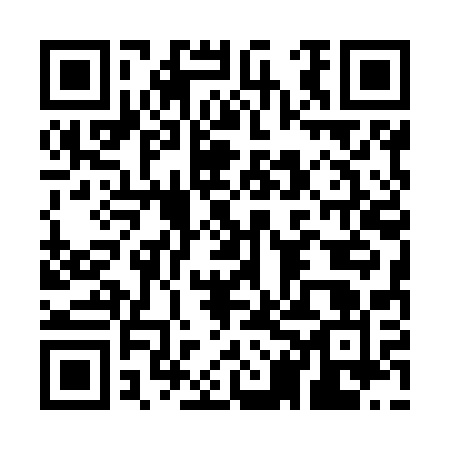 Ramadan times for Argetoaia, RomaniaMon 11 Mar 2024 - Wed 10 Apr 2024High Latitude Method: Angle Based RulePrayer Calculation Method: Muslim World LeagueAsar Calculation Method: HanafiPrayer times provided by https://www.salahtimes.comDateDayFajrSuhurSunriseDhuhrAsrIftarMaghribIsha11Mon5:095:096:4612:364:396:286:287:5912Tue5:075:076:4412:364:406:296:298:0113Wed5:055:056:4212:364:416:306:308:0214Thu5:035:036:4012:364:426:326:328:0315Fri5:015:016:3812:354:436:336:338:0516Sat4:594:596:3712:354:446:346:348:0617Sun4:574:576:3512:354:456:366:368:0718Mon4:554:556:3312:344:466:376:378:0919Tue4:534:536:3112:344:476:386:388:1020Wed4:514:516:2912:344:486:396:398:1221Thu4:494:496:2712:344:496:416:418:1322Fri4:474:476:2512:334:506:426:428:1423Sat4:454:456:2412:334:516:436:438:1624Sun4:434:436:2212:334:526:446:448:1725Mon4:414:416:2012:324:536:466:468:1926Tue4:394:396:1812:324:546:476:478:2027Wed4:374:376:1612:324:556:486:488:2228Thu4:354:356:1412:314:566:496:498:2329Fri4:334:336:1312:314:576:516:518:2530Sat4:304:306:1112:314:586:526:528:2631Sun5:285:287:091:315:597:537:539:281Mon5:265:267:071:305:597:547:549:292Tue5:245:247:051:306:007:567:569:313Wed5:225:227:031:306:017:577:579:324Thu5:205:207:021:296:027:587:589:345Fri5:185:187:001:296:037:597:599:356Sat5:155:156:581:296:048:008:009:377Sun5:135:136:561:296:058:028:029:388Mon5:115:116:541:286:058:038:039:409Tue5:095:096:531:286:068:048:049:4210Wed5:075:076:511:286:078:058:059:43